

1.염소의번식
가
.첫발정과번식적령

염소는생후
5~6개월령만되어도발정이시작하므로번식이가능하나이때교배를
하게되면충분한발육이이루어지지않은염소를번식용으로이용함으로어미염소의발육과건강에무리가
오게되며
,태어나는새끼도약하고젖양도적어서잘크지못하게된다
.숫염소의경우도정액의농도가낮아정자수가적고
기형율이높아번식에사용하여도새끼가잘들지못한다
.그러므로염소의번식적령기는암컷은최소한생후
10개월령이상으로
,체중
20kg이상이
되어야하며
,수컷은생후
18개월령이상에서번식에이용하여야번식률이좋고자질이좋은새기를생산할수있다
.
나
.
번식년한과번식시기

염소의
번식년한은
10년이상도가능하지만특별히우수한개체가아니라면너무오랫동안까지번식에사용하지않는것이좋다
.
산자수는
산차에따라차이가있지만
3~6산이가장많고
,생후
4~5년부터감소하고
6년이후에는감소되는경향이심하게나타난다
.따라서암염소의경제적인번식이용
년한은
5~6년정도가적당하다
.번식시기는우리나라의기후적인여건을고려해
볼때년
2회분만을목표로사양관리를한다면봄
(2~4월
),가을
(9~12월
)에분만을할수있도록하는것이가장바람직하리라생각되며년
2회분만이어려우면
2년에
3회분만을위한계획을세워수행하면된다
.


·


표

1.


수태율에



미치는



암염소의



나이

,


산차



및



수염소의



영향


·


다
.발정증상

발정이시작되면울음소리가커지면서자주울게되며외음부가부어서붉어진다
.끈적끈적한점액이외음부로흘러나오면서자주오줌을눈다
.꼬리를흔들
면서거동이불안하고꼬리가무엇에닿으면한쪽으로몰아붙인다
.식욕이떨어지며암컷끼리서로등에기어오르기도한다
.가까이에수컷이있으면곁으로다가간다
.
라
.암컷과수컷의비율


종모축인수컷은성욕이왕성하여암컷과혼합하여사육할경우
여러차례계속하여암컷과교미를
하게된다
.너무자주교미를하게되면정액성상이나빠질뿐아니라빨리
종모축으로이용할수있는번식공용기간이짧아지게된다
.적정교배비율은수컷의건강상태
,
년령
,사양관리조건등에따라다르나수컷
1두에암컷
25~30두가적당하다
.
마
.임신과분만

임신을
하게되면성질이온순해지고식욕이좋아지며털이윤기가나고어미염소의체중이증가한다
.임신기간은품종이나영양상태나이등에따라약간씩차이가있으나평균
150일이다
.
분만일이가까워지면어미염소는보금자리를만들려고무리에서떨어져있기도하고불안해한다
.
방목사육시산에서분만한개체는새끼때문에축사로내려오지않는경우가있으므로세심한주의를
기울여야한다
.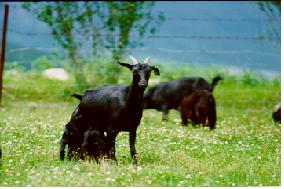 
그림
1.새끼염소의포유

2.근친교배방지

국내염소사육농가는대부분방목위주의사양관리를하고있으며
,한마리의종모염소가몇대에걸쳐암염소와교배를
하다보니근친번식의피해가심하여염소사육의큰문제점의부각되고있다
.근친번식을
하게되면새끼들의
생시체중이적으며다리가굵고짧으며
체장이작아진다
.그리고성장이느리며질병에대한저항성도약하며기형
,사산의비율이증가한다
.근친번식을방지하기위해서는계획적인교배가이루어져야하며
,
종모축을최소한
2년에한번씩은교체
해주어야한다
.그리고성장단계별로암컷과수컷을분리사육하고
개체별로이표를부착하여근친번식이되지않도록교배계획을
세워야한다
.
참고문헌

백봉현
. 1985.
염소기르기
.농촌진흥청
.

최순호
. 2001.흑염소사양관리핵심기술
.전남농업기술원
.


암컷의



나이



수태율

(%)



산차



수태율

(%)


수컷의



나이



수태율

(%)

12
개월이하

88.8

초산

90.9

12
개월이하

64.0

13~14
개월

79.2

2
산

84.3

12~24
개월

69.2

25~36
개월

71.4

3
산

78.8

25~36
개월

76.2

37~48
개월

75.0

4
산

75.4

37~48
개월

75.0

49~69
개월

51.9

5
산이상

75.0

49
개월이상

80.0

69
개월이상

46.9